Веселые математические загадкиДверные ручкиХорошенько посмотри —Есть две ручки на двери.Двери можно посчитать.Раз, два, три, четыре, пять.Будь прилежен.Не зевай.Сколько ручек?Отвечай!КвочкаКвочка решилаЦыплят посчитать.Три петушка,Да курочек пять.А сколько их вместе?Трудно узнать.Она до пяти лишьУмела считать.КотлетыПапа, мама, братик, я —Вот и вся у нас семья.Все мы любим на обедСъесть по парочке котлет.Сколько маме, каждый раз,Нужно жарить их для нас?Логические загадкиМожет ли дождь лить два дня подряд?
Ответ:(Нет, между ними — ночь)Каким гребешком нельзя расчесаться?
Ответ:(Петушиным)В парке 8 скамеек. Три покрасили. Сколько скамеек стало в парке?Ответ:(Восемь так и осталось)
У каждой из 5 сестер было по двое братьев. Сколько братьев было всего? Ответ:(Двое братьев)Батон разрезали на три части. Сколько сделали разрезов? Ответ:(Два разреза)На край стола поставили кастрюлю, плотно закрытую крышкой, таким образом, что две трети кастрюли свисало со стола. Через некоторое время кастрюля упала. Что в ней было? Ответ:(В кастрюле находился лёд)

Что можно приготовить, но нельзя съесть? Ответ:(Уроки)СОГБУ «Духовщинский социально-реабилитационный центр для несовершеннолетних «Ласточка»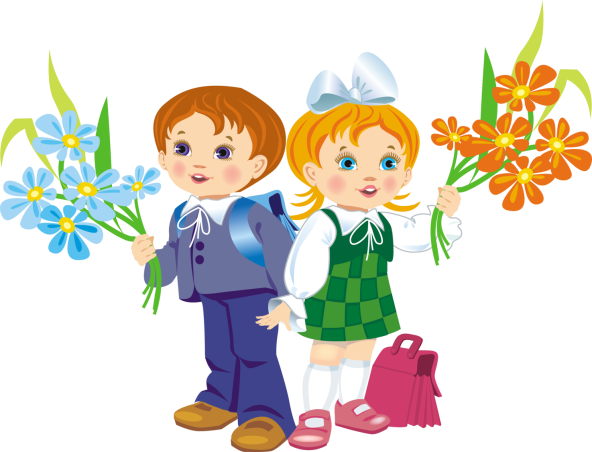 10 правил школьникаМы для вас, друзья, составим.Десять очень важных правил.
Эти правила просты –
Быстро их запомнишь ты.с. Пречистое1.
Как проснулся, так вставай –
Лени волю не давай.2.
Лепесток роса умыла,
А  тебя умоет мыло!3.
Понукания не жди,
В школу вовремя иди.4.
Прежде чем захлопнуть дверь,
Все ли взял с собой – проверь.5.
В школе, в классе не сори,
А насоришь – подбери.6.
Не таскай в кармане мела –
Это, милый мой, не дело.7.
Будь в одежде аккуратен,
Избегай и дыр и пятен.8.
На уроках не болтай,
Как заморский попугай.9.
Ты сиди за партой стройно
И веди себя достойно10.
Содержи всегда в порядке
Книжки, ручки и тетрадки.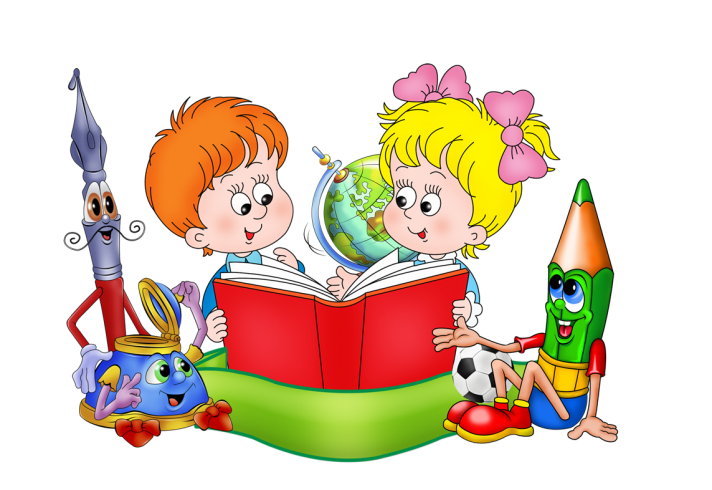 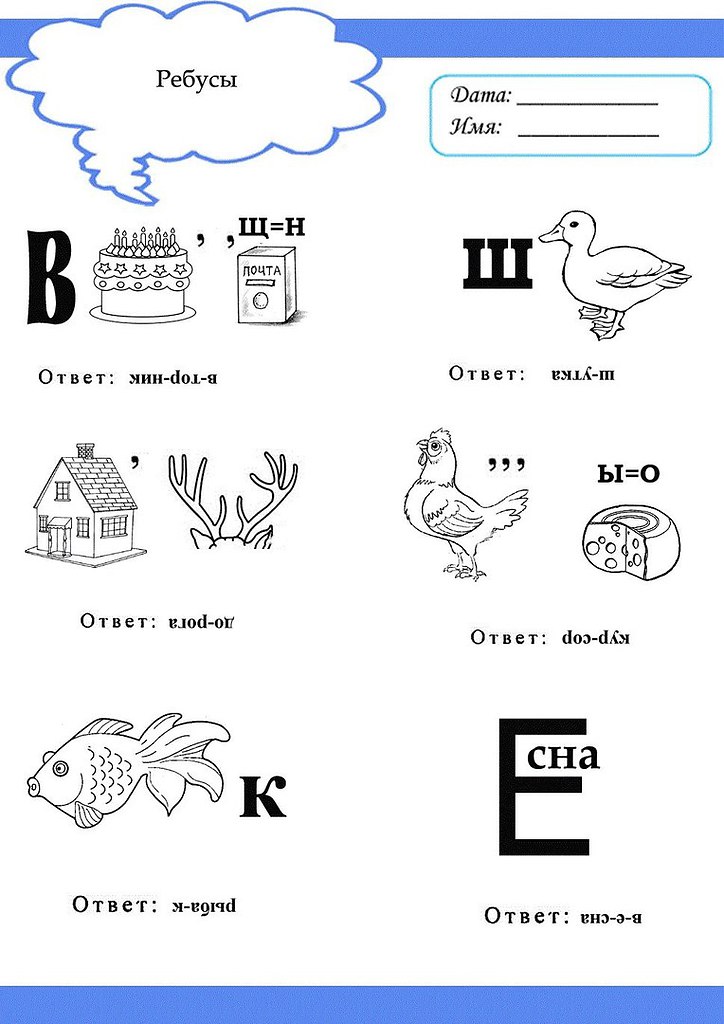 